ФИНАНСОВОЕ УПРАВЛЕНИЕ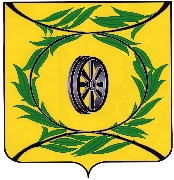   КАРТАЛИНСКОГО МУНИЦИПАЛЬНОГО РАЙОНАП Р И К А З  От « 28 » апреля  2022 г.   		                                                                   №52 «О внесении изменений в приказ Финансового управленияКарталинского муниципального района от 14.12.2018 г. №217» ПРИКАЗЫВАЮ: 1. Внести изменения в учетную политику для целей бухгалтерского учета, утвержденную приказом руководителя от 14.12.2018г. №217 согласно приложению 1 к настоящему приказу.2. Внесенные изменения действуют при формировании объектов учета с 01.01.2022 года. 3. Контроль за выполнением Положения об учетной политики для целей бюджетного учета возложить на начальника отдела учета и отчетности районного и консолидированного бюджетов Нестерову Н.А.Заместитель главы по финансовымвопросам -начальникФинансового управления Карталинскогомуниципального района                                                 	Н.Н. СвертиловаС приказом ознакомлена					 Н.А. Нестерова	Приложение 1к приказу Финансового управления Карталинского муниципального района от 28.04.2022г. №52Изменения в учетную политику для целей бухгалтерского учета1.Исключить раздел «10. Расходы будущих периодов»2.Изложить в новой редакции:«10. Финансовый результат10.1. Доходы будущих периодов признаются в текущих доходах равномерно в последний день каждого месяца.Основание: пункт 301 Инструкции к Единому плану счетов № 157н, подпункт «а» пункта 55 СГС «Доходы».10.2. Финуправление осуществляет расходы в пределах установленных норм и в соответствии с бюджетной сметой на отчетный год:на междугородные переговоры, услуги по доступу к интернету – по фактическому расходу;10.3. В составе расходов будущих периодов на счете КБК 1.401.50.000 «Расходы будущих периодов» отражаются расходы:отпускные, если сотрудник не отработал период, за который предоставили отпуск;плата за сертификат ключа ЭЦП.Расходы будущих периодов списываются на финансовый результат текущего финансового года равномерно, по 1/12 за месяц в течение периода, к которому они относятся. По договорам страхования период, к которому относятся расходы, равен сроку действия договора. По другим расходам, которые относятся к будущим периодам, длительность периода устанавливается руководителем Финуправления в приказе.Основание: пункты 302, 302.1 Инструкции к Единому плану счетов № 157н.10.4. В Финуправлении создаются резервы по выплатам персоналу, по искам и претензионным требованиям, по гарантийному ремонту, на демонтаж основных средств, на оплату обязательств, по которым нет документов, по сомнительным долгам, под снижение стоимости материальных запасов.10.4.1. Резерв расходов по выплатам персоналу. Порядок расчета резерва приведен в приложении 5.10.4.2. Резерв по искам, претензионным требованиям – в случае когда учреждение является стороной судебного разбирательства. Величина резерва устанавливается в размере претензии, предъявленной учреждению в судебном иске либо в претензионных документах досудебного разбирательства. В случае если претензии отозваны или не признаны судом, сумма резерва списывается с учета методом «красное сторно».10.4.3. Резерв по гарантийному ремонту. Определяется на текущий год в первый рабочий день года на основе плановых показателей годовой выручки от реализации подлежащих гарантийному ремонту изделий. Величина резерва рассчитывается от суммы плановой выручки, умноженной на коэффициент предельного размера. Коэффициент рассчитывается как соотношение расходов на гарантийный ремонт за предшествующие три года к объему выручки за предшествующие три года.10.4.4. Резерв на демонтаж основных средств создается в случае, когда по договору (соглашению) или по законодательству учреждение обязано заплатить за разборку и утилизацию основного средства и восстановить участок, на котором был расположен объект. Величина резерва устанавливается на основании расчета о предполагаемых затратах на утилизацию объекта и восстановление участка.10.4.5. Резерв на оплату обязательств, по которым нет документов, создается в последний рабочий день отчетного квартала в случае, когда на этот день в бухгалтерию не поступили первичные документы от контрагентов. Сумма резерва устанавливается на основании расчета. Расчет производится на основании данных о фактически оказанных услугах, выполненных работах или поставленных товарах.10.4.6. Резерв по сомнительным долгам отражается на забалансовом счете 04 и сумма равна числящейся на нем дебиторской задолженности. На балансовых счетах резерв не отражается.Основание: пункт 302.1 Инструкции к Единому плану счетов № 157н, пункты 7, 21 СГС «Резервы».10.5. Доходы от межбюджетных трансфертов по соглашению, заключенному на срок более года, Финуправление отражает на счетах:401.41 «Доходы будущих периодов к признанию в текущем году»;401.49 «Доходы будущих периодов к признанию в очередные годы».Основание: пункт 301 Инструкции к Единому плану счетов № 157н.»